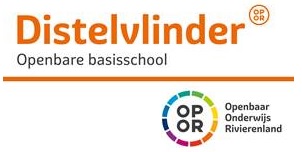 Notulen MR 4 november 2020- 15.30 – 17.00uNotulist CarolaBIJLAGE:We hebben nu de mogelijkheid om extra ondersteuning te bieden door de Corona Subsidie. Dit is de informatie die Bernadette aan de desbetreffende ouders heeft gestuurd.Beste ouder(s)/verzorger(s),Voor de zomervakantie hebben wij op basis van de Citogegevens, methode gebonden toetsen en observaties van de leerkrachten bekeken hoe alle leerlingen er voorstaan. Uit die analyse blijkt dat uw kind achter dreigt te geraken ten opzichte van de verwachtte ontwikkeling.We zijn als school aan het kijken hoe we dit kunnen oplossen. Veruit de beste oplossing is het onderwijsprogramma aan te bieden buiten de schooltijden, zodat het niet ten koste gaat van de onderwijstijd in de klas. Voor deze ondersteuning zijn we in gesprek met een aantal aanbieders. Daarbij denken wij aan 2 x per week 1 uur ondersteuning.De kosten voor dit programma liggen rond de € 900 voor het gehele traject. Daarbij kunnen wij echter een subsidie aanvragen, zodat het u geen extra geld kost. Daar gelden wel een paar voorwaarden aan; wij onderzoeken of dit passend te maken is.Graag nemen wij deze week contact met u op of u, er vanuit gaande dat wij de subsidie kunnen regelen, interesse heeft in deze extra ondersteuning voor uw kind.Met vriendelijke groet,1.Opening en vaststelling agendaHanne is voorzitter2.Notulen en actielijst van 23 september 2020 Notulen goed gekeurd en worden op site geplaatst.
Toy wil een tabblad maken op de site om deze notulen op te plaatsen.Timeslot tot 18:00 uur voor rapportage gesprekken vermelden aan ouders bij de info over de rapportage gesprekken in februari 2021Voorstel van MR in coronatijd:Ook deze keer 4 middagen verspreid over twee weken tot 18:00 waarop ouders via Parro kunnen inschrijven.3.Nieuws uit de GMR Binnengekomen stukkenn.a.v. de GMR stukken: Achterstand n.a.v. Covit 19:
Door de Corna Subsidie kunnen we juf Lonneke inzetten om de achterstand op Begrijpend Lezen in te lopen. Zie BIJLAGE 4.Stand van zaken op de DistelvlinderDirectie en het team vertellen5 Gelijken dagen rooster 
De poll:  ingevuld door collega’s = 7,4 (?). Daarnaast zijn er door collega’s verschillende tips & suggesties zijn geven. Ook de langdurige afwezigheid van de ondersteunde krachten is lastigVeiligheidsonderzoek WMK.PO (Werken Met Kwaliteit) afgenomen in de groep 5 t/m 8. Wordt vanaf nu jaarlijks afgenomen op de Distelvlinder. Is wettelijk tweejaarlijks verplicht. 
De scores:
Schaal van 1 - 4 = 3,6. 
Beoordeling  = 8.8 (landelijk gezien)
School scoort hoger dan de benchmark (vergelijkingsgroep). Opsteker voor onze school.
Wanneer het document digitaal is zal Carola het doorsturen aan de MR-oudergelding.Toelichting over collega’s die uitvallen in deze periode tot de kerstvakantie en hoe die dan ook weer vervangen worden.Corona: ‘we zijn waakzaam en ready’ Het draaiboek voor een eventuele lockdown is er.Didactische (kwaliteits-) kaart wordt gebruikt om de kwaliteit van lessen in beeld te brengen en daar waar nodig te verbeteren. Bezoeken brengen aan de groep/ leerkracht, met deze kaart als meetinstrument, worden door directie en IB’er gedaan (voor de kerstvakantie 2020). 
Er wordt ook gewerkt aan de pedagogische kaart en die komt na kerstvakantie aan bot.De audit 24 november Tool (ZIE MAIL)Inspectie ‘bezoek’ op 24/11 via Teams met alleen Bernadette en ToyDirecteur geeft aan dat hij heel blij is met de ondersteuning van IB’er maar dat hier te weinig uren voor zijn gereserveerd. Hij gaat proberen of dit uitgebreid kan worden.Wat is onze missie en visie: hier gaan we tijd voor maken om dit verder uit te werken. Er is binnen de uren te weinig tijd gepland om hier aan te werken in de jaarplanning. Maar wel nodig. Wordt aan gewerkt.Investeringsplan blijkt te ontbreken. Hier moeten stappen op ondernomen worden. MR heeft op dit gebied instemmingsrecht. 
Na de komende MR cursus is het raadzaam ook als MR een eigen jaarplanning op te stellen om zo duidelijkheid/ inzicht te krijgen op dergelijke ontwikkelingen.De directeur hoeft niet helemaal volledig bij de vergadering mee  te draaien maar is er op uitnodiging. 
Suggestie: 
MR Voorzitter heeft overleg met directeur over agenda. 
Eerste deel (punt 1 t/m 5) is directeur uitgenodigd (ongeveer een uur).
Andere punt(-en) worden dan gedaan wanneer directeur vergadering verlaten heeft. 
Indien wenselijk kan directeur gebeld worden wanneer er bij de laatste punten toch input van directie gewent is.Ventilatie: 
Los van Gemeente Culemborg is er een meting gedaan (CO 2). Waardes in de onderbouw zijn normaal. In de midden- en bovenbouw is de meting wel lager maar niet in verontrustende mate. De Gemeente Culemborg heeft wel budget om aanpassingen te doen op het gebeid van ventilatie. 
Het is wenselijk voor de Distelvlinder om dit in de bovenverdieping te investeren. 
Zonwering: 
De instellingen van de zonwering passen niet binnen een schoolse situatie. Dit is aangegeven bij de gemeente. Wordt vervolgd…Brief met klacht van ouder over fietsroutes en veiligheid. Directie heeft dit doorgespeeld aan de gemeente. Sinterklaasviering: 
OPO-r Scholen hebben besloten dat er dit schooljaar geen Sint of Pieten ons zullen bezoeken. Dit wordt op onze school een digitaal gesprek met Sint in de groep 1 t/m 4. Teamgeleding heeft geen aanvulling.5.Input/vragen vanuit de oudergeledingStarten van sollicitatieprocedure MR lid i.v.m. vervanging Mayte
Door omstandigheden wil Mayte eerder uittreden. Haar verzoek om deze procedure te vervroegen (eerder dan februari).
Christianne zal tekst voor sollicitatieprocedure MR lid aan Toy mailen.Negatieve reacties van de ouders m.b.t. potloodadvies groep 8 en vervolgstappen/procedure van de school. 
Toy geeft een uitleg over de procedure. 6.Wat verder ter tafel komt (WVTTK)-7. Sluiting